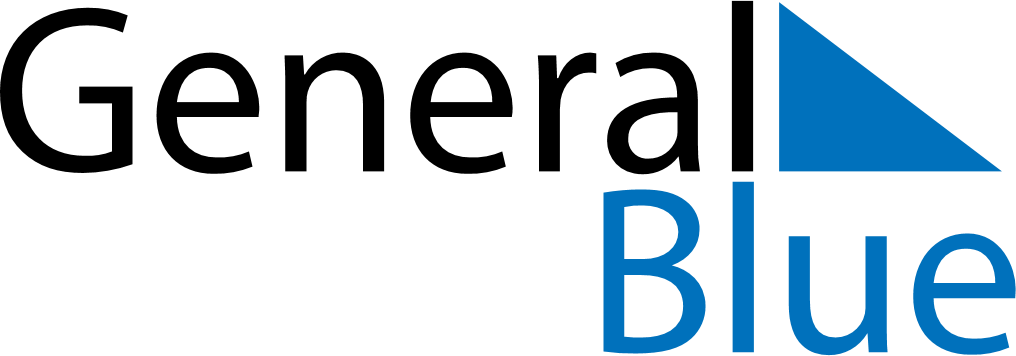 March 2020March 2020March 2020United Arab EmiratesUnited Arab EmiratesMondayTuesdayWednesdayThursdayFridaySaturdaySunday12345678910111213141516171819202122Laylat al-Mi’raj232425262728293031